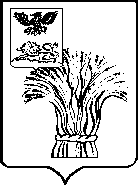 АДМИНИСТРАЦИЯ  РОВЕНЬСКОГО РАЙОНАБЕЛГОРОДСКОЙ ОБЛАСТИ    РовенькиПОСТАНОВЛЕНИЕ  06 ноября 2020 года                                                          №529  Об утверждении программы профилактики нарушений обязательных требованийВ соответствии с Федеральным законом от 26.12.2008 № 294-ФЗ «О защите прав юридических лиц и индивидуальных предпринимателей при осуществлении государственного контроля (надзора) и муниципального контроля» (далее – Федеральный закон № 294-ФЗ), постановлением Правительства Российской Федерации от 26.12.2018г. №1680 «Об утверждении общих требований к организации и осуществлению органами государственного контроля (надзора), органами муниципального контроля мероприятий по профилактике нарушений обязательных требований, требований, установленных муниципальными правовыми актами», решением муниципального совета муниципального района «Ровеньский район» третьего созыва №26/205 от 27.08.2020г. «Об утверждении Порядка осуществления муниципального контроля  в области торговой деятельности на территории Ровеньского района», администрация Ровеньского района постановляет:1. Утвердить Программу профилактики нарушений обязательных требований законодательства при организации и осуществлении муниципального контроля в области торговой деятельности на территории Ровеньского района на 2021 год и плановый период  2022-2023 гг. (прилагается).2. Настоящее постановление опубликовать в районной газете «Ровеньская нива», сетевом издании «Ровеньская нива» (niva1931.ru) и разместить на официальном сайте органов местного самоуправления Ровеньского района  www.rovenkiadm.ru.3. Контроль за исполнением постановления возложить на первого заместителя главы администрации Ровеньского района по экономике - начальника  управления финансов и бюджетной политики администрации Ровеньского района Подобную М. В.    Глава администрации                 Ровеньского района		                                            А.В. Пахомов	Приложение к постановлению администрацииРовеньского районаот 06 ноября 2020 года  №529Программа профилактики нарушений обязательных требований законодательства при организации и осуществлении муниципального контроля в области торговой деятельности на территории Ровеньского района на 2021 год и плановый период  2022-2023 гг.1. Общие положенияМуниципальный контроль в области торговой деятельности на территории Ровеньского района (далее – муниципальный контроль) осуществляется в соответствии с Федеральным законом от 26.12.2008 № 294-ФЗ «О защите прав юридических лиц и индивидуальных предпринимателей при осуществлении государственного контроля (надзора) и муниципального контроля» (далее – Федеральный закон № 294-ФЗ), постановлением Правительства Российской Федерации от 26.12.2018г. №1680 «Об утверждении общих требований к организации и осуществлению органами государственного контроля (надзора), органами муниципального контроля мероприятий по профилактике нарушений обязательных требований, требований, установленных муниципальными правовыми актами», решением муниципального совета муниципального района «Ровеньский район» третьего созыва №26/205 от 27.08.2020г. «Об утверждении Порядка осуществления муниципального контроля  в области торговой деятельности на территории Ровеньского района», постановлением администрации Ровеньского района №449 от 25.09.2020г. «Об утверждении административного регламента исполнения муниципальной функции по осуществлению муниципального контроля в области торговой деятельности на территории Ровеньского района».Программа представляет собой увязанный по целям, задачам, ресурсам и срокам осуществления комплекс профилактических мероприятий, обеспечивающих эффективное решение проблем, препятствующих соблюдению подконтрольными субъектами требований, установленных муниципальными правовыми актами, и направленных на выявление и устранение конкретных причин и факторов несоблюдения требований, установленных муниципальными правовыми актами, а также   на создание и развитие системы профилактики.Ответственным структурным подразделением администрации Ровеньского района за реализацию плана мероприятий по профилактике нарушений требований в области торговой деятельности, является отдел экономики, анализа и прогнозирования администрации Ровеньского района.Срок  реализации  настоящей  Программы — 2021 и плановый период 2022-2023 гг.2. Виды и формы профилактических мероприятий2.1. Орган   муниципального   контроля   в   области   торговой   деятельности осуществляет следующие виды и формы профилактических мероприятий:- размещение на официальном сайте Ровеньского района в сети Интернет перечня нормативных правовых актов или их отдельных частей, содержащих требования, оценку соблюдения которых является предметом муниципального контроля, а также текстов соответствующих нормативных правовых актов;- информирование юридических лиц, индивидуальных предпринимателей по вопросам соблюдения требований, в том числе разработанных и опубликованных руководств, проведения семинаров и конференций, в случае изменения требований, посредством проведения разъяснительной работы в средствах массовой информации и иными способами;- обобщение практики муниципального контроля в области торговой
деятельности и размещение на официальном сайте Ровеньского района в сети Интернет соответствующих обобщений, в том числе с указанием наиболее часто встречающихся случаев нарушений обязательных требований с рекомендациями в отношении мер, которые должны приниматься юридическими лицами, индивидуальными предпринимателями в целях недопущения таких нарушений;- выдача предостережений юридическим лицам, индивидуальным - предпринимателям о недопустимости нарушения обязательных требований в соответствии с частями 5 - 7 статьи 8.2 Федерального закона от 26.12,2008 № 294-ФЗ «О защите прав юридических лиц и индивидуальных предпринимателей при осуществлении государственного контроля (надзора) и муниципального контроля», если иной порядок не установлен федеральным законом Российской Федерации.2.2. Организация и проведение профилактических мероприятий, направленных
на предупреждение нарушения требований законодательства в области торговой
деятельности, установленных муниципальными правовыми актами, осуществляется
ответственными должностными лицами на основании плана мероприятий по
профилактике нарушений требований законодательства в области торговой
деятельности, установленных муниципальными правовыми актами, в соответствии с
разделом II Программы нарушений.3. Обзор муниципального контроля.Муниципальный контроль в области торговой деятельности заключается в
проверке соблюдения юридическими лицами, индивидуальными предпринимателями
независимо от организационно - правовых форм и форм собственности совокупности
предъявляемых требований, установленных муниципальными правовыми актами.Предметом муниципального контроля является соблюдение юридическими лицами, индивидуальными предпринимателями:- требований порядка организации розничного рынка;- размещение нестационарных торговых объектов в соответствии со схемой размещения нестационарных торговых объектов на территории Ровеньского района.Подконтрольными субъектами являются юридические лица и
индивидуальные предприниматели, осуществляющие торговую деятельность в
нестационарных торговых объектах, расположенных на земельных участках, в
зданиях, строениях, сооружениях, находящихся в государственной или
муниципальной собственности на территории Ровеньского района.Количество подконтрольных субъектов определяется количеством нестационарных     объектов     торговли,     включенных     в     Схему     размещения и количеством выданных разрешений на право организации розничного рынка.В рамках муниципального контроля на территории Ровеньского района в 2020 году плановые проверки не проводились  в связи с изменениями, внесенными в Федеральный закон № 294-ФЗ, о введении моратория на плановые проверки субъектов малого и среднего предпринимательства. Основания для проведения внеплановых проверок отсутствовали.На официальном сайте Ровеньского района  во вкладке «Муниципальный контроль в области торговой деятельности» размещен перечень нормативных правовых актов и их отдельных частей, содержащих обязательные требования, оценка соблюдения которых является предметом муниципального контроля в области торговой деятельности, а также тексты соответствующих нормативных правовых актов.4. Цель и задачи Программы профилактики нарушений,направленные на минимизацию рисков причинения вреда охраняемым законом ценностям и (или) ущерба.Программа профилактики нарушений обязательных требований при осуществлении муниципального контроля разработана в целях организации проведения профилактики нарушений требований муниципальными правовыми актами и предупреждения возможного нарушения подконтрольными субъектами обязательных требований, устранения причин, факторов и условий, способствующих нарушениям обязательных требований. Задачами Программы является:- укрепление системы профилактики нарушений обязательных требований путем активизации профилактической деятельности;- выявление причин, факторов и условий, способствующих нарушению обязательных требований законодательства в области торговой деятельности, определение способов устранения или снижения рисков их возникновения;- повышение уровня правовой грамотности подконтрольных субъектов, в том числе путём обеспечения доступности информации об обязательных требованиях и необходимых мерах по их исполнению.В рамках профилактики предупреждения нарушений обязательных требований, установленных муниципальными правовыми актами, отделом экономики, анализа и прогнозирования проводятся консультации и даются пояснения по вопросам соблюдения требований муниципальных правовых актов в области торговой деятельности.В соответствии статьи 8.2 Федерального закона № 294-ФЗ в целях профилактики нарушений обязательных требований, требований, установленных муниципальными правовыми актами, отделом экономики, анализа и прогнозирования в адрес подконтрольных субъектов направляются информационные письма и предостережения о недопустимости нарушения данных требований.5. План мероприятий по профилактике нарушений обязательных требований при осуществлении муниципального контроляв области торговой деятельности на 2021 год.6. План мероприятий по профилактике нарушений обязательных требований при осуществлении муниципального контроляв области торговой деятельности на 2022-2023 г.7. Отчетные показатели Программы профилактики обязательных требований при осуществлении муниципального контроляв области торговой деятельности на 2021 год и проект отчетных показателей на 2021-2022 гг.№п/пРеализуемые мероприятияСрок выполненияОтветственный исполнитель1.Размещение на официальном сайте Ровеньского района во вкладке «Муниципальный контроль в области торговой деятельности» перечня нормативных правовых актов или их отдельных частей, содержащих обязательные требования, оценка соблюдения которых является предметом муниципального контроля в области торговой деятельности, а также текстов соответствующих нормативных правовых актовНе позднее 10 дней со дня вступления в силу нормативных правовых актовОтдел экономики, анализа и прогнозирования2.Информирование юридических лиц и индивидуальных предпринимателей по вопросам соблюдения обязательных требований, о вступлении в законную силу новых нормативных правовых актов, устанавливающих обязательные требования, внесенных изменениях в действующие нормативные правовые акты, сроках и порядке вступления их в действие, проведения семинаров и конференций, разъяснительной работы в средствах массовой информации и иными способамиВ течение года, по мере принятия нормативных правовых актов, внесения изменений в нормативные правовые актыОтдел экономики, анализа и прогнозирования3.Обобщение практики осуществления муниципального контроля в области торговой деятельности и размещение на официальном сайте Ровеньского района соответствующих обобщений, в том числе с указанием наиболее часто встречающихся случаев нарушений обязательных требований с рекомендациями в отношении мер, которые должны приниматься юридическими лицами, индивидуальными предпринимателями в целях недопущения таких нарушенийДекабрь отчетного годаОтдел экономики, анализа и прогнозирования4.Выдача предостережений о недопустимости нарушения обязательных требований в соответствии с частями 5-7 ст.8.2 Федерального закона № 294-ФЗ, если иной порядок не установлен федеральным закономПо мере получения сведений о признаках нарушений обязательных требованийОтдел экономики, анализа и прогнозирования№п/пРеализуемые мероприятияСрок выполненияОтветственный исполнитель1.Размещение на официальном сайте Ровеньского района во вкладке «Муниципальный контроль в области торговой деятельности» перечня нормативных правовых актов или их отдельных частей, содержащих обязательные требования, оценка соблюдения которых является предметом муниципального контроля в области торговой деятельности, а также текстов соответствующих нормативных правовых актовНе позднее 10 дней со дня вступления в силу нормативных правовых актовОтдел экономики, анализа и прогнозирования2.Информирование юридических лиц и индивидуальных предпринимателей по вопросам соблюдения обязательных требований, о вступлении в законную силу новых нормативных правовых актов, устанавливающих обязательные требования, внесенных изменениях в действующие нормативные правовые акты, сроках и порядке вступления их в действие, проведения семинаров и конференций, разъяснительной работы в средствах массовой информации и иными способамиВ течение года, по мере принятия нормативных правовых актов, внесения изменений в нормативные правовые актыОтдел экономики, анализа и прогнозирования3.Обобщение практики осуществления муниципального контроля в области торговой деятельности и размещение на официальном сайте Ровеньского района соответствующих обобщений, в том числе с указанием наиболее часто встречающихся случаев нарушений обязательных требований с рекомендациями в отношении мер, которые должны приниматься юридическими лицами, индивидуальными предпринимателями в целях недопущения таких нарушенийДекабрь отчетного годаОтдел экономики, анализа и прогнозирования4.Выдача предостережений о недопустимости нарушения обязательных требований в соответствии с частями 5-7 ст.8.2 Федерального закона № 294-ФЗ, если иной порядок не установлен федеральным закономПо мере получения сведений о признаках нарушений обязательных требованийОтдел экономики, анализа и прогнозирования№п/пНаименование показателяЕд. измеренияЦелевое значение Целевое значение Целевое значение №п/пНаименование показателяЕд. измерения2021202220231Количество мероприятий по профилактике нарушений обязательных требований, ед.ед.4442Наличие информации, обязательной к размещению на официальном сайте Ровеньского района%1001001003Выполнение мероприятий по Программе профилактики нарушений%100100100